							ПРЕСС-РЕЛИЗ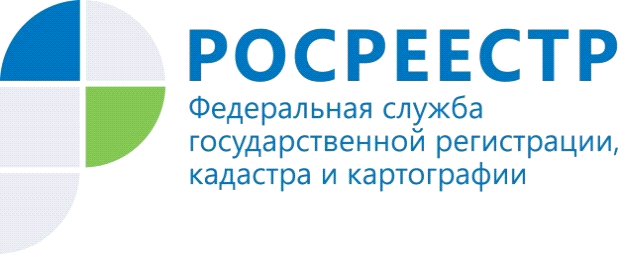                                                                                                                             11.12.2018УПРАВЛЕНИЕ РОСРЕЕСТРА ПО МУРМАНСКОЙ ОБЛАСТИ ИНФОРМИРУЕТУправление Росреестра предупреждает!       Граждане, которые по тем или иным причинам не получают заказные почтовые отправления с результатами проверок по государственному земельному надзору (акт, предписание об устранении выявленного нарушения) ошибочно полагают, что у них есть все основания для неустранения нарушений при использовании земельных участков.      Управление Росреестра по Мурманской области доводит до сведения таких граждан, что, согласно пункту 1 статьи 165.1 Гражданского кодекса Российской Федерации,  юридически значимое сообщение считается доставленным и в тех случаях, если оно поступило лицу, которому оно направлено, но по обстоятельствам, зависящим от него, не было ему вручено или адресат не ознакомился с ним. Сообщение считается доставленным, если адресат уклонился от получения корреспонденции в отделении связи,  в связи с чем она была возвращена по истечении срока хранения. При этом уклоняющиеся  могут быть привлечены к административной ответственности за неисполнение предписаний, выданных должностными лицами по ч. 25 или ч. 26 ст. 19.5 КоАП РФ.Контакты для СМИ: Микитюк Светлана Ивановна,тел. (81533) 9-72-80, факс (81533) 9-51-07, e-mail: kandalaksha@r51.rosreestr.ruПросим об опубликовании  данной информации уведомить по электронной почте: 51_upr@rosreestr.ru